Family Needs Assessment 2023-2024
(Survey sent via Learning Genie)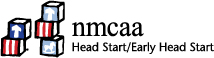 (HSPPS 1302.52(b), 1302.50(b))Complete only one survey per family unless a parent/guardian lives in a separate home and your child lives or visits in both homes.  If you are enrolled in Early Head Start and Head Start, complete one survey for Early Head Start only, but not for Head Start.  Why do we ask personal family questions?  We need your honest responses to meet our federal requirement for every family to complete a Family Needs Assessment. This is for the staff working with you, for partnering to celebrate your strengths, and any family needs that you may have. We are here to support your whole family! Your responses are considered a donation of your time, which meets another federal requirement, called "in-kind."  Your children need you to be involved in all that we do in our program, and we need you also!   Thank you for your help!Only one survey completed per dual-enrolled family.Demographics:Child’s first and last name: ____________________________________________________________________
Parent/Guardian first and last name: ____________________________________________________________
Date: ___________________________________                          
** Note that red questions are for the focus questions and the blue are supporting the focus questions. FAMILY WELL-BEING – (PFCE Outcome 1):Families are safe, healthy, and have increased financial security (10 categories) Housing:1. Housing A: Do you currently have stable housing?                                                                  Yes ____ No ____

2. Housing B:   Family’s Current Housing:OwnRentHomelessShelter or Transitional HousingDoubled UpHotel/MotelAt risk for evictionAt risk for foreclosureFood:3.   Food A: Do you have enough food for your family monthly?                                              Yes _____ No _____

4.   Food B: Would your family enjoy having more fresh fruits/vegetables for meals/snacks? 

                                                                                                                                                          Yes _____ No _____    
                                                                                    
   
5.  Food C: Does cost and/or availability of fresh fruits/veggies impact your family?            Yes _____ No _____


6. Food D: Would you like tips for cooking/preparing fruits/veggies?                                       Yes _____ No_____ 

More on the family story:
Clothing:
7. Do you have resources to provide your family with enough daily/seasonal clothing?       Yes _____ No _____
More on the family story:Transportation:
8.   Do you have reliable transportation?                                                                                     Yes _____ No _____More on the family story:Health Insurance and Medical Home:9. Health Insurance A: Does your enrolled child have health insurance?                                 Yes_____ No _____

10. Health Insurance B: Does anyone in your family need health insurance?   		 Yes _____ No _____

11. Medical Home A: Does your enrolled child have a primary care physician or a doctor/doctor’s office that he/she regularly sees?                                                                                                                   Yes _____ No _____
12. Medical Home B:  Does anyone in your family need a regular doctor/doctor’s office?     Yes _____ No_____          More on the family story:Dental Insurance and Dental Home: 13. Dental Insurance A:   Does your enrolled child(ren) have Dental Insurance?                    Yes _____ No _____14. Dental Insurance B:  Does anyone in your family need Dental Insurance?                         Yes _____ No_____ 15. Dental Home A:  Does your enrolled child(ren) have a Dentist that he/she regularly sees? 
                                                                                                                                                          Yes _____ No _____  16. Dental Home B:  Does anyone in your family need a regular Dentist?                              Yes _____ No _____                More on the family story:Economic Stability:17. Do you have enough household income to meet your family household needs?                 Yes ____ No ____More on the family story:18. NMCAA offers the following services. Please check all areas you would like more information for.  Homebuyer Education or CoachingHomeless PreventionForeclosure Prevention Information (If you can’t pay mortgage monthly?)                        Home Improvement (Home repair and/or preparing your home for the weather)Supportive Services for Veteran FamiliesPre or Post Bankruptcy EducationBudget CoachingAsset Building (Ways to build a strong financial future for your family)Family Self-SufficiencyIDA – Individual Development Account (A match savings account to build assets) Money Management WorkshopsUtility AssistanceFee Tax Preparation (Jan-Apr)Commodity Supplemental Food Program	Emergency Food Assistance ProgramDoes Not Apply   
Safety:20.  Safety A: Do you and family members feel physically and emotionally safe in your home?                                                                                                                                                             Yes _____No ____21. Safety B: Please check any boxes below for areas you and/or your family members want support for:Physical / Bodily Safety of All Types. Emotional Safety (Emotional Safety within the Household).Does Not ApplyOther
22. If you entered “Other” for Safety B Please specify:________________________________________________23. Safety C: Please check all boxes to identify the safety items that you need for your home.Active Supervision in the home (Resources to learn ways to keep your children safe in your home.)Gun safety / Trigger locksBathtub and water safety Securing tall and heavy furniture Outlet CoversSmoke DetectorsCarbon Monoxide Detectors Fire Extinguishers Fire Ladders Baby Gates (for protection from stairs, wood stove or fireplace).Medication Lock boxesRecreational Drug lock bagNarcan (Can reverse an overdose from opioids, including heroin and fentanylDoor alarmsOther24. If you answered “Other” for Safety, please specify. _______________________________________________Mental and Emotional Health: (Normalize mental health needs!  We ask about mental health to support family wellness; we are not just a child development program.  Our program is here to support, not judge anyone. You show courage and resilience by asking for help.  We ask about mental health to support family wellness. Children need mentally healthy families to succeed. Our program is here to support, not judge anyone.  Many families benefit from support for stress, anxiety, depression, self-harming (any form of harm to self), and/or suicidal thoughts.  We offer to connect families to mental health partners who are compassionate and respectful. 25. Mental and Emotional Health A: Do you feel that you and your family have all the support you need for mental and emotional health?                                                                                                        Yes _____No _____26. Mental and Emotional Health B: Please check all that applies to your situation so we can best support your needs.StressAnxietyDepressionAny form of physical harm to bodySuicidal thoughts Current or past traumaDoes not apply.27. Mental and Emotional Help C: If you checked any of the boxes in question “Mental & Emotional Health B” Please answer the following question. Have you spoken with your doctor or a mental health professional? (such as a psychologist, counselor, social worker, or therapist.) YesNoDoes not apply.More on the family story:Substance Misuse:28.  Substance Misuse:  Do you feel you have the support needed IF someone in your family were to misuse substances? (Our program is here to support your family; not judge. Responses are confidential).                                                                                                                                                                                                                                                                                                          Yes _____No _____  More on the family story:POSITIVE PARENT-CHILD RELATIONSHIPS - (PFCE Outcome 2): Beginning with transitions to parenthood, parents and families develop warm relationships that nurture their child’s learning and development. Parenting Skills/Nurturing Relationships:29.   Do you feel you have the tools for positive parenting and kind and nurturing relationships with your children?                                                                                                                                                          Yes _____ No _____ More on the family story:FAMILIES AS LIFELONG EDUCATORS - (PFCE Outcome 3): Parents and families observe, guide, promote, and participate in the everyday learning of their children at home, school, and in their communities.Parents Supporting Learning:30.  Parents/Guardians are children's most important teachers and are critical to their healthy development and learning. Do you feel you have the tools you need to support your child(ren) in learning (school readiness) at home?                                                                                                                                                         Yes _____No _____More on the family story:FAMILIES AS LEARNERS - (PFCE Outcome 4): Parents and families advance their own learning interests through education, training and other experiences that support their parenting, careers, and life goals.Families as Learners:31.  Adult Education A: Does any adult in your home have interest in information for completing their GED OR  High School Diploma OR adult job training programs?                                                        Yes _____ No _____               32.  Adult Education B:  Do any adults in your home have interest in local college programs?                                                                                                                                                Yes _____ No ____                 33. Family Languages:  We promote primary family languages. Would you like information for multiple languages are spoken in your home?                                                                                          Yes _____ No _____ 34.  Primary Family Languages: Please let us know the primary family language spoken by you and your family: __________________________________________________________FAMILY ENGAGEMENT IN TRANSITIONS - (PFCE Outcome 5): Parents and families support and advocate for their child’s learning and development as they move to new learning environments, including EHS to HS, EHS/HS to other early learning environments, and HS to kindergarten.Transitions:35. Are you confident in preparing your child for new transitions such as family changes or going to new settings? - Ex - Transitioning from Early Head Start to Head Start, or to kindergarten, etc.                                                                                                                                                                                                                         Yes ____ No ____                                                                                More on the family story:FAMILY CONNECTIONS TO PEERS/COMMUNITY - (PFCE Outcome 6): Parents and families form connections with peers and mentors in formal or informal social networks that are supportive and/or educational and that enhance social well-being and community life.Social Networks:36. Do you have family, friends, and/or community, school or recreational groups which help you feel supported?                                                                                                                                     Yes ____ No ____  More on the family story:FAMILIES AS ADVOCATES AND LEADERS - (PFCE Outcome 7): Parents and families participate in leadership development, decision-making, program policy development, or in community and state organizing activities to improve children’s development and learning experiences.  Advocating for your child, family, and community:37. Do you feel that you can advocate and speak up for the needs of your children, their school experiences and your family?                                                                                                                               Yes ____ No _____   More on the family story:Rev 9/23                                                                                                                       .Tools and Talking Points to Support Learning About Families and to Build Positive Goal-Oriented RelationshipsHead Start Parent and Family Engagement Outcomes:Your Journey Together and Protective Factors:□ 	Parental Resilience: Helps us bounce back from tough situations; positive well-being also promotes our children’s resilience and well-being.   □ 	Social Connections: Having supportive family, friends, and neighbors, helps us feel valued, reduces our stress, and builds our family resilience. □ 	Knowledge of Parenting and Child Development ~ Parents are their child’s primary nurturer and teacher!  We parent based on how we were parented and how we want to parent. Supporting our resilience and knowing what to expect of children’s development makes parenting easier. Recognizing children’s strengths and their needs helps their development and positive well-being.□ 	Concrete Support in Times of Need: We all need help! Social connections & supporting our own resilience makes it easier for us to ask for help.□ 	Social and Emotional Competency of Children: Collaborate with educators to support our children’s social and emotional skills. Focusing on children’s strengths, helping them to get along with others, and express themselves will help them be resilient, and successful in life.Active Listening Strategies:Be affirming and validating ~ Affirm a family’s willingness and courage to their openness and sharing of personal information.  Ex. – “That took a lot of courage to share that with me.” “Thank you for trusting me.”  “I heard you say…is there more you’d like to share with me?” Show sensitivity and compassion ~ Be empathic when a parent is emotional or vulnerable.  When parents seem sad, angry, or confused, sometimes the best thing we can do is express our empathy rather than trying to fix. “That sounds really difficult.”  “That does not sound easy to experience.”Ask clarifying questions ~ Timing questions right shows that you are interested and engaged.  “You seem to be saying….is that correct?” or “Thank you for sharing with me. What ways can I help?”  Questions can be sensitive, so trust your gut on the timing of the question.  Considerations and Reflections for Conversations:  Discover skills and strengths (for family and yourself)Ask a family…What are your hopes and dreams?” “Have you thought about a goal you’d like to work on for your family?”What Stressors are in the way for the family?  / What Stressors are in the way for me? How am I feeling?  / How might the family be feeling?Tools and Considerations for working with Families – Also See Family Engagement Activities GuidanceFamily Outcome Tool & Family Needs Assessment; Learning Genie: Family Engagement and Communication AppYour Journey Together: (Note the Adult Resilience Survey/Plan & Caregiving Practices (through age 18) & Strategies; Building Your Bounce; For Now, and Forever Booklets); e-Deca and Devereux Resources: Reports/Resources, Parent Handouts (Find in Help – Available Documents); Conscious Discipline (including our Premium Membership); Theraplay; Mindfulness: Mind Yeti; Self-CareFSW Credentialing: Circle of SupportsDEIB – Diversity, Equity, Inclusion and Belonging. Foundational core of acceptance and belonging regardless of ability, age, belief systems, gender, family structure, race/ethnicity, sexual orientation, and socioeconomic statusFather/Father Figure Involvement  “Using Your Past” Questions: (healthychildren.org)Rev 9/23                                                                                     EHS HS Team \Family Engagement \ Needs Assessment \ Family Needs Assessment □ Family Well-Being□ Positive Parent-Child Relationships□Families as Lifelong Educators□ Families as Learners□ Family Engagement in Transitions□ Family Connections to Peers and Community□ Families as Advocates and Leaders